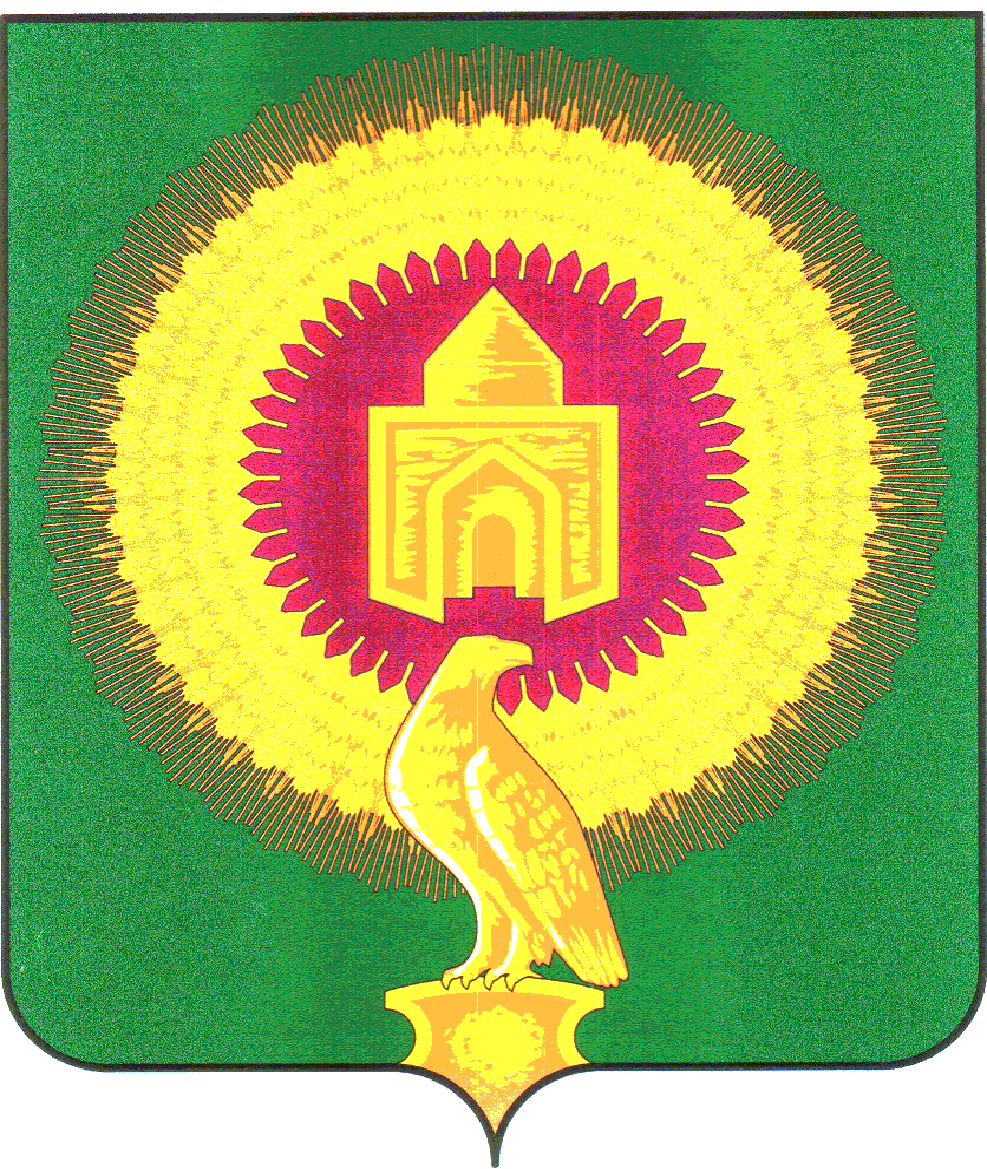 СОВЕТ ДЕПУТАТОВАЯТСКОГО СЕЛЬСКОГО ПОСЕЛЕНИЯВАРНЕНСКОГО МУНИЦИПАЛЬНОГО РАЙОНАЧЕЛЯБИНСКОЙ ОБЛАСТИРЕШЕНИЕот  15 мая   2019 года                №  5                                п.Арчаглы-Аят    Заслушав отчет главы  Аятского сельского поселения Лосенкова Алексея Алексеевича  о проделанной работе за 2018 год, Совет депутатов Аятского сельского поселения РЕШАЕТ:Считать работу главы Аятского сельского поселения удовлетворительной.Председатель совета депутатовАятского сельского поселения:                                             О.В.Черкашина	Отчет Главы Аятского сельского поселения за 2018 год.Предлагаю Вашему вниманию отчет о проделанной работе за 2018 год.Основным документом , которым мы руководствуемся в своей работе является бюджет. Бюджет поселения складывается из собственных доходов и дотаций разных уровней ( районного, областного, федерального). Исходя из имеющихся финансовых средств администрация поселения исполняет полномочия по статьям расходов. 1)Наиболее затратная статья – уличное освещение. В 2018 году затрачено 385000 рублей, заменили 74 светильника в с. Александровка и п. Арчаглы-Аят на экономные светодиодные 2)  На содержание дорог местного значения выделено 3850000- ремонт дороги в с. Александровка по ул. Станичная протяженностью 635 метров. рублей, на очистку снега потрачено 380 000 рублей,  45000   рублей потрачено на нанесение дорожной разметки в п. Арчаглы-Аят,  установка дорожных знаков на сумму 99 900 рублей и светофора в п. Арчаглы-Аят по ул. Центральная на сумму 99 900 рублей.3)  В 2018 году на водоснабжение выделялось 1300 000 –замена основного водовода в с. Александровка протяженностью 1300 метров, проведены аварийные работы пот устранению порывов на сумму 609 410 рублей; Оформлено право собственности на водопровод и заключено концессионное соглашение на содержание водопровода с ООО «Жилком».4) На содержание пожарной части было затрачено  на з/п пожарных  830 864,6  рублей.5) На приобретение спорт. товаров ( бильярд ) было затрачено 51 000,00 рублей. 6) На протяжении отчетного года велась работа Совета Содействия Семье и школе (3 заседания) и 2 Совета профилактики)7) Приобретен и установлен в п. Арчаглы-Аят хоккейный корт